Az Erzsébet-vetélkedő szabályaiA vetélkedő résztvevőiA verseny résztvevői: Kárpát-medencei 7-12. osztályos tanulók 3 fős csapatai. Egy iskolából korlátlan számú csapat indulhat, de legfeljebb két csapat juthat be a szóbeli döntőbe.A szóbeli döntőbe mindenképpen bejut a legjobb eredmény elért két határon túli csapat.RegisztrációA vetélkedőn való részvételhez regisztráció szükséges. A regisztráció az Erzsébet Program honlapján (www.erzsebetprogram.hu) lehetséges. A regisztráció során a csapatok felhasználói nevet és jelszót kapnak.Az internetes fordulók lebonyolításaAz internetes fordulók feladatsorai az alábbi időpontokban válnak elérhetővé:2012. december 10.  (Nyugat-Dunántúl, Észak-Magyarország),2013. január 20.        (Dél-Dunántúl, Közép-Dunántúl),2013. február 10.      (Észak-Alföld és Dél-Alföld),2013. március 5.    (Közép-Magyarország és Budapest).Az internetes fordulók feladatsorait a versenyzők online formában oldják meg. Minden helyes válasz 1 pontot ér.A feladatsorok megnyitásakor a csapatoknak a regisztráció alkalmával megadott felhasználói névvel és jelszóval kell belépniük.A csapatok a fordulók időtartamán belül bármikor félbeszakíthatják és módosíthatják a feladatok megoldását, az addig megadott válaszaikat a feladatsorból való kilépés előtt a „Mentés” paranccsal rögzíthetik. A feladatsor újbóli megnyitásakor ismét be kell lépni.Ha a csapatok befejezték az adott feladatsor megoldását, a „Küldés” paranccsal véglegesíthetik válaszaikat, melyeket a honlap szervere rögzít. Ezután már nem módosíthatják megoldásaikat.Az internetes fordulók megoldásának határidejét a feladatsorok megjelenésével egyidejűleg közöljük. A megoldásra rendelkezésre álló idő fordulónként fokozatosan csökken.Az egyes feladatsorok megoldását a kitöltési határidő lejárta utáni napon tesszük közzé.A csapatok végső sorrendje az utolsó fordulót követően válik nyilvánossá honlapunkon.Az internetes fordulók feladatsorainak megoldásához elegendő a világháló használata, de természetesen bármilyen más szakirodalom használható.Szóbeli döntőA szóbeli döntőbe a 10 legmagasabb pontszámot elért csapat kerül a versenyszabályzat 1/b-c. pontjának megfelelően.Pontegyenlőség esetén a szóbeli döntőbe jutás az érintett csapatok részvételével egy újabb, rövid megoldási időtartamú internetes feladatsorral dől el.A szóbeli döntő helyszíne: Budapest.A szóbeli döntő időpontja: 2013. április vége.A szóbeli döntő témaköre a teljes Kárpát-medencére kiterjed.A szóbeli döntő feladattípusairól és a felkészüléshez szükséges szakirodalomról az értesítéssel együtt adunk tájékoztatást a döntőbe jutott csapatok számára.KapcsolatA csapatok  játék közben felmerült kérdéseiket Jósa Juditnak, a következő email-címre küldhetik:
erzsebet-vetelkedo@mnua.hu Jó versenyzést kívánunk!Felmerülő kérdéseikkel Szanyi Máriához: szanyi.maria@gmail.com és Görföl Jenőhöz: csemadok@csemadok.hu is fordulhatnak.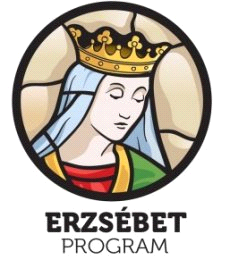 